Tisztelt Közgyűlés!A Magyar Országgyűlés 2022. július 19-i ülésnapján fogadta el Magyarország Alaptörvényének tizenegyedik módosítását, melynek eredményeképpen az Alaptörvény 
2023. január 1. napjától hatályos F) cikk (2) bekezdése értelmében Magyarország területe fővárosra, vármegyékre, városokra és községekre tagozódik.A módosítás 2023. január 1. napjától a Magyarország alapvető területi tagozódásának részét képező „megye”, mint területi egység megnevezését „vármegyére” változtatta.A Magyar Országgyűlés az Alaptörvény módosításával azonos napon, a területi tagozódásban történt, említett névváltoztatással összefüggésben elfogadta a területi közigazgatás működésével kapcsolatos egyes kérdésekről, valamint az egyes törvényeknek az Alaptörvény tizenegyedik módosításával összefüggő módosításáról szóló 2022. évi XXII. törvényt, amely 2023. január 1-ei hatállyal módosította a Magyarország helyi önkormányzatairól szóló 
2011. évi CLXXXIX. törvényt (Mötv.) is a (vár)megyei elnevezés átvezetése érdekében.Fenti jogszabályi változások eredményeként a megyei önkormányzat közgyűlése 2022. novemberi ülése alkalmával döntött az önkormányzat 2023. január 1. napjától hatályos megnevezése tárgyában, mely szerint a hivatalos elnevezés Hajdú-Bihar Vármegye Önkormányzata.Önkormányzatunk névváltozására, valamint a területi tagozódás elnevezésének változására tekintettel szükséges a korábban megalkotott rendeletek - így a kitüntető díjak alapításáról és adományozásáról szóló rendelet felülvizsgálata, melynek eredményeként új rendelet elfogadására teszek javaslatot, annak érdekében, hogy a jogszabályt megalkotó testület elnevezése – ennek megfelelően az elfogadott rendelet elnevezése – már a módosított nevet tartalmazza.Az előterjesztés egyben a rendelet-tervezet indokolása is.Előzetes hatásvizsgálata jogalkotásról szóló 2010. évi CXXX. törvény 17. § (1) bekezdése alapjána Hajdú-Bihar Vármegye Önkormányzata Közgyűlésének a vármegyei önkormányzat jelképeiről szóló …/2023. (II. 24.) önkormányzati rendelet-tervezethezFentiekre tekintettel kérem a közgyűlést a rendelet elfogadására.Debrecen, 2023. február 17.Pajna Zoltán										      elnökAz előterjesztés a törvényességi követelményeknek megfelel:Dr. Dobi Csaba        jegyzőHajdú-Bihar Vármegye Önkormányzata Közgyűlésének…./2023. (....) önkormányzati rendeletea vármegyei önkormányzat jelképeiről Hajdú-Bihar Vármegye Önkormányzata Közgyűlése az Alaptörvény 32. cikk (2) bekezdésében meghatározott eredeti jogalkotói hatáskörében, az Alaptörvény 32. cikk (1) bekezdés i) pontjában meghatározott feladatkörében eljárva, a következőket rendeli el:1. Általános rendelkezések1. § (1) A rendelet célja a vármegye lakosságának összetartozását, a vármegye történelmi, szellemi, gazdasági és kulturális örökségét szimbolizáló önkormányzati jelképek meghatározása, továbbá a jelképek méltóságát biztosító használat szabályozása. (2) A rendelet hatálya kiterjed a vármegyei önkormányzat jelképeit használó vagy azt használni kívánó természetes és jogi személyekre, jogi személyiség nélküli szervezetekre. 2. § Hajdú-Bihar Vármegye Önkormányzata jelképei:Hajdú-Bihar vármegye Címere (a továbbiakban: Címer), Hajdú-Bihar vármegye Zászlója (a továbbiakban: Zászló),Hajdú-Bihar vármegye Pecsétje (a továbbiakban: Pecsét).2. A Címer3. § (1) A címerkép heraldikailag jobb oldalán Hajdú vármegye címere látható. A tojásdad alakú égszínkék pajzsot hasonló alakban összegömbölyödött, hármas farkát nyakára visszatekerő arany sárkány övezi, hasán egy vörös kereszttel. A pajzsmező alsó harmadából heraldikailag jobbra tartott szablyát fogó páncélos jobb kar emelkedik ki, felette heraldikailag jobbra fordított, éppen elsülő lőfegyver (pisztoly). A pajzsmező felső harmadában a heraldikai jobb oldalon füsttel vegyített iszonyú láng, vele átellenben pedig a pajzsmező felső harmadában a heraldikai baloldalon felemelkedő, sugarait szóró nap látható. A pajzs feletti vitézi nyílt sisakot ötágú nemesi rangjelző korona övezi, s egy derékból növekvően ábrázolt, vörös ruhás hajdúvitéz jobb kezében szablyát, bal kezében tőrt tart. A hajdúvitéz a kiváltságot nyert hajdúságot személyesíti meg. A pajzsot sisaktakarók övezik, amelyek heraldikailag jobbról kékarany színűek, míg balról vörös-, ezüstszínűek.(2) A sisaktakarók érintkeznek Bihar vármegye címerének sisaktakaróival, amely csücskös talpú ívelt pajzsmező, alsó harmadában három vízinövény között három, heraldikailag balra úszó, ezüstszínű hal látható. A pajzs felső kétharmadánál kezdődően, heraldikailag jobb oldalon zöld mezőben álló aranyszínű búzakéve látszik, vele átellenben a pajzsmező felső kétharmadánál kezdődőden ezüstszínű hármas hegyorom. A hegyek felett aranyszínű szőlővessző van két aranyszínű szőlőfürttel. A pajzs fölötti ötágú, nemesi rangot jelző lombkorona pántját öt drágakő díszíti, a két szélső és középső kék színű, a másik kettő pedig vörös. A pajzsot sisaktakarók övezik, amelynek színe heraldikailag jobb oldalon két-arany, balról pedig vörös-ezüst. A sisaktakaró érintkezik Hajdú vármegye címerével. (3) Az egymással érintkező két címer olyan ezüstszínű síklapon áll, amelynek mértani közepét alulról arany és kék szalagokkal díszített aranyszínű puttófej teszi esztétikailag teljessé. Az ily módon egyesített két címerpajzs két oldalát a Hajdú vármegye címeréből átvett két pajzstartó figura vigyázza. A Hajdú vármegyei címert bal kezével egy mellvértbe öltözött, fején antik sisakot hordó, jobbján aranyszínű husángot tartó vitéz fogja, lábánál aranyszínű oroszlánnal. Bihar vármegye címerét ugyanilyen módon öltözött, s baljában husángot és pajzsot tartó vitéz a jobb kezével tartja.3. A Zászló4. § (1) A Zászló 3 m hosszú, másfél méter széles, 2:1 arányt tartó fehér selyem alapszínű, szélén arany zsinórral díszített, a végén két aranybojttal ellátott, kék-sárga farkasfogakkal szegélyezett. A Zászló rúd felőli oldalán farkasfogak nincsenek, a vele szemben lévő oldalon a farkasfogak száma nyolc darab, a hosszabbik oldalon tizenhat darab. A farkasfogak alakja egyenlő oldalú háromszög, amelynek az alapja 15 cm, magassága 15 cm. A téglalap alakú Zászló hosszabbik és rövidebbik oldalán a farkasfogak elhelyezése úgy kezdődik, hogy mind az elején, mind a végén egy-egy farkasfog hely üresen marad. Az alsó rúdháztól kezdődően a farkasfogsor kék színnel kezdődik, a befejező farkasfog pedig sárga. A rövidebbik oldal farkasfogsora az alsó rúdház magasságában két, befejezése pedig értelemszerűen sárga.(2) A Zászló mértani közepén, mindkét oldalon a Címer látható.4. A Pecsét5. § A Pecsét a Címer hiteles, kicsinyített rajzát ábrázolja Hajdú-Bihar Vármegye Önkormányzata felirattal.5. A Címer használata6. § (1) A Címert kizárólag - az e rendeletben szabályozott módon - díszítő és utaló jelképként lehet felhasználni.(2) A Címer díszítő és utaló jelképként felhasználható:a közgyűlés meghívóin,a közgyűlés és a közgyűlés bizottságai felhívásain, programjain, tervein, az állami, önkormányzati és társadalmi szervezetekkel kötött megállapodásokon, szerződéseken,a közgyűlés által alapított, kiadott okleveleken, emléklapokon, kitüntető-, vagy emlékérmeken, jelvényeken, a vármegyei önkormányzat jelképein,a közgyűlés szerveinek, továbbá az önkormányzat és a hivatal foglalkoztatásában álló alkalmazottak tevékenységük ellátásával összefüggésben használt papír alapú, valamint elektronikus levelezésén,az önkormányzat vagy hivatala által működtetett honlapokon, valamint az általuk működtetett közösségi és egyéb online médiafelületeken, videómegosztó portálokon,a Vármegyeháza falán, az önkormányzati hivatal épületének tanácskozó termeiben és hivatalos helyiségeiben,az önkormányzat, valamint a közgyűlés és szervei által kiadott kiadványokon, a vármegyére utaló emléktárgyakon,a vármegyei ünnepségeken, rendezvényeken és azok kommunikációs anyagain,a vármegye nemzetközi kapcsolataival összefüggően,bármely a vármegyét, annak életét reprezentáló országos, nemzetközi eseményen való részvétel során,országos sportági szakszövetségek területi szervei által adományozott okleveleken, kupákon,a turisztikai és reklám tevékenységek kapcsán,díszítő elemként középületeken, továbbá nem a vármegyei önkormányzat által szervezett, illetve kiadott kulturális, hagyományőrző jellegű rendezvényeken, kiadványokon,az önkormányzat felügyelete, irányítása alatt működő gazdasági társaság emblémájaként,a vármegye települési önkormányzatainál.(3) A Címer hatósági tevékenység során nem alkalmazható.7. § (1) A Címert kizárólag hiteles alakban (az ábrázolás külsőségének, méretarányainak, színeinek betartásával) szabad ábrázolni.(2) Esetenként engedélyezhető, hogy a Címer kizárólag az előállításkor felhasznált anyag színét viselje (fa, fém, pecsétviasz, mélynyomat).(3) Nyomdai sokszorosítás esetén a Címer fekete-fehér színben is ábrázolható.(4) A Címer csak a hiteles ábrázolás sérelme nélkül kicsinyíthető.8. § (1) A Címer használatára vonatkozó kérelem az e rendelet 1. melléklete szerinti nyomtatványon nyújtható be.(2) A Címer használatát a közgyűlés elnöke engedélyezi.(3) A Címer engedély nélkül használható az 6. § (2) bekezdés a)-j) pontokban szabályozott esetekben a vármegyei közgyűlés és szervei által.(4) A Címer használatára vonatkozó kérelemmel összefüggő valamennyi adminisztratív feladatot a Hajdú-Bihar Vármegyei Önkormányzati Hivatal látja el. Az eljárással összefüggésben a rendelet 1. mellékletét képező nyomtatványban feltüntetett személyes adatoknak a Címer használatra vonatkozó engedélyezési eljárással összefüggő kezelése történik. Az eljárás során kezelt személyes adatok megőrzésére az önkormányzati hivatalok egységes irattári tervére vonatkozó, mindenkor hatályos jogszabály rendelkezései az irányadók.6. A Zászló használata9. § (1) A Vármegyeháza épületében egy Zászlót el kell helyezni és megőrizni.(2) Az (1) bekezdés szerinti Zászló anyaga selyem, méretaránya 300x150 cm, rajta a Címer kézi hímzésű.(3) A Zászló – a rendelet 3. §-ában meghatározottak szerint elkészített zászlóval azonos színben és méretarányok megtartásával – más anyagból és nagyságban is előállítható.(4) A Zászló lobogóként is használható a színek és a címer elfordításával.10. § A Zászló különösen a következő estekben használható: a) a vármegye életében kiemelkedő események alkalmával,b) a vármegyei önkormányzat ünnepségein, rendezvényein,c) megkülönböztetésül több vármegye részvételével tartott rendezvényeken,d) a vármegye nemzetközi kapcsolatai során.11. § A Zászló készítésére és használatára – a 9. § és 10. §-ban foglaltakon kívül – a 8. § rendelkezései megfelelően irányadók.7. A Pecsét használata12. § (1) A Pecsét használható:a) a közgyűlés felhívásain,  b) a közgyűlés által adományozott okleveleken, emléklapokon,c) a vármegyei önkormányzat nemzetközi megállapodásain, szerződésein.(2) A Pecsétből, valamint a Pecsét lenyomatát tartalmazó ezüst medálból egy-egy darabot kell előállítani és azokat a közgyűlés elnökénél kell elhelyezni.(3) A Pecsét lenyomatát tartalmazó ezüst medált a közgyűlés elnöke láncfüggesztéssel a közgyűlés ülésein és más protokolláris alkalmakkor viselheti.8. Záró rendelkezések13. § (1) Ez a rendelet kihirdetését követő napon lép hatályba.(2) Hatályát veszti a megyei önkormányzat jelképeiről szóló 7/2004. (VII. 1.) HBMÖK rendelet. 1. melléklet a …/2023. (….) önkormányzati rendelethezK É R E L E MHajdú-Bihar vármegye Címere, Hajdú-Bihar vármegye Zászlója használatához** A megfelelő szövegrész aláhúzása szükséges.** Részletesen kifejtendő.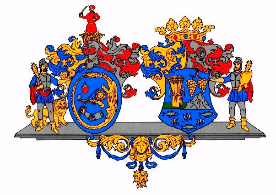 Hajdú-Bihar Vármegye ÖnkormányzatánakKözgyűléseKÖZGYŰLÉSI ELŐTERJESZTÉS3.Előterjesztő:Pajna Zoltán, a Közgyűlés elnökeTárgy:Hajdú-Bihar Vármegye Önkormányzata Közgyűlésének a vármegyei önkormányzat jelképeiről szóló önkormányzati rendelete elfogadásaKészítette:dr. Dráviczky GyöngyiVéleményező bizottságok:a közgyűlés bizottságaiTársadalmi hatás: A vármegyei közgyűlés által alapított jelképek, a címer, a zászló és a pecsét engedély nélküli használatából eredő negatív következmények kiküszöbölése; az egységes használat eredményeként a vármegyei jelképek használatának összehangolása által a vármegye egységének, összetartozásának erősítése.Gazdasági hatás:A rendelet-tervezetnek közvetlen és közvetett gazdasági hatása nincs. Költségvetési hatás:A vármegyei közgyűlés által alapított jelképeket jelen technikai jellegű változás nem érinti, azok formájukban továbbra is változatlanok maradnak, ezáltal a változás nem jár költségvetési vonzattal. A használatot a vármegyei önkormányzat ingyenesen biztosítja, ezáltal a szervezet számára nem jelent bevételt. Környezeti, egészségi következmény:Nem releváns.Adminisztratív terheket befolyásoló hatás:A módosítás nem jár jelentős adminisztratív következményekkel.Egyéb hatás:Nem releváns.Megalkotás szükségessége:Az Alaptörvény és az Mötv. 2023. január 1. napjától hatályos rendelkezéseinek történő megfelelés.Megalkotás elmaradása esetén várható következmény:A törvényességi felügyeletet gyakorló kormányhivatal törvényességi felügyeleti eljárást kezdeményezhet a névváltozás átvezetésének elmaradása okán. Alkalmazásához szükséges feltétel:személyi: 		biztosítottszervezeti:	             biztosítotttárgyi: 		biztosítottpénzügyi:		biztosítottDr. Dobi Csaba Pajna Zoltán jegyzőa vármegyei közgyűlés elnökeA kérelmező adatai:A kérelmező adatai:neve: címe:neve: címe:A használat adatai:A használat adatai:célja: módja: időtartama: **célja: módja: időtartama: **célja: módja: időtartama: **egy alkalom Az előállítás adatai:Az előállítás adatai:mennyisége: anyaga:mennyisége: anyaga:A terjesztés módja:A terjesztés módja:A felhasználásért felelős személy:A felhasználásért felelős személy:neve: címe:neve: címe: